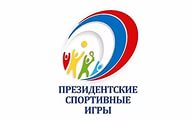 Отчет о региональном этапе Всероссийских спортивных игр школьников «Президентские спортивные игры»       10 июня 2019 года в п. Звёздный прошел региональный этап Всероссийских спортивных игр школьников «Президентские спортивные игры». В соревнованиях участвовали команды - школы общеобразовательных организаций, сформированные из учащихся 2006-2007 годов рождения, победители муниципальных этапов. В региональном этапе приняли участие 100 школьников из 5 общеобразовательных организаций.       Соревнования прошли в личном, командном и общекомандном зачётах в обязательных видах спорта: лёгкая атлетика, уличный баскетбол 3х3, настольный теннис и шашки.      Лучший результат в уличном баскетболе показали девушки из команды МБУ СОШ ЗАТО Звёздный, а среди юношей первое место у команды из г. Верещагино. В настольном теннисе первое место заняли девушки и юноши из команды МБУ СОШ ЗАТО Звёздный.  В шашках лучшими были девушки из команды МАОУ «Сылвенская средняя школа», а среди юношей победителями стали школьники из п. Барда. В легкой атлетике вновь лучшей оказалась команда МБУ СОШ ЗАТО Звёздный. В общекомандном зачете победу одержала команда МБУ СОШ ЗАТО Звездный, второе место у команды школьников из п. Барда, а бронзу завоевала команда из п. Октябрьский.   Победители в личном первенстве и отдельных видах программ были награждены грамотами, а победители и призёры в командном первенстве получили в награду призы, кубки и медали. Команда нашей школы в сентябре месяце 2019 года будет представлять Пермский край на заключительном этапе Всероссийских игр школьников «Президентские спортивные игры», которые пройдут в ВДЦ «Орлёнок».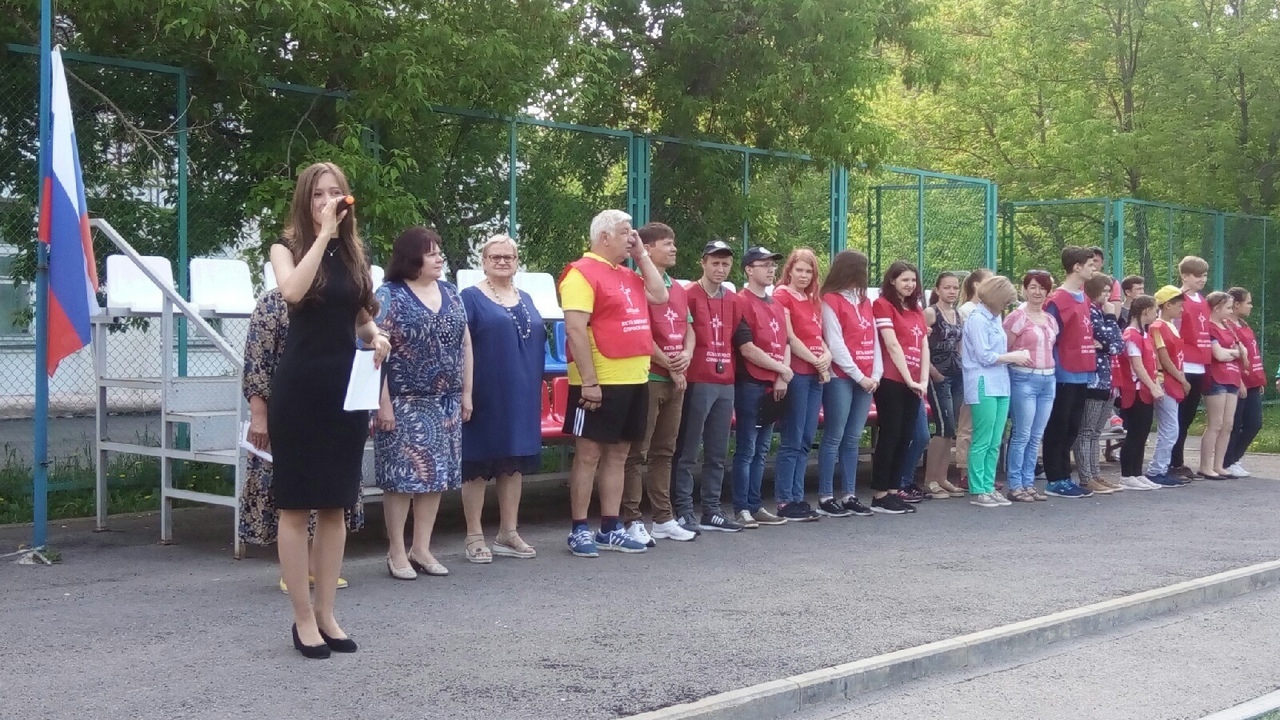 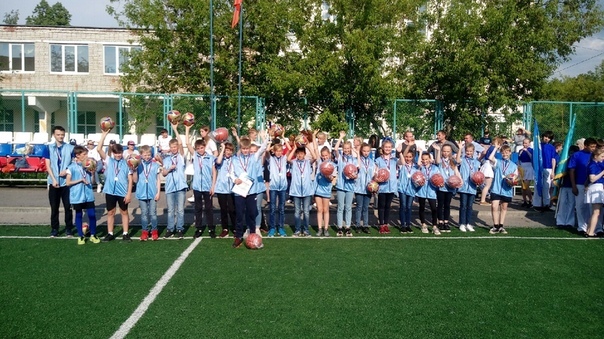 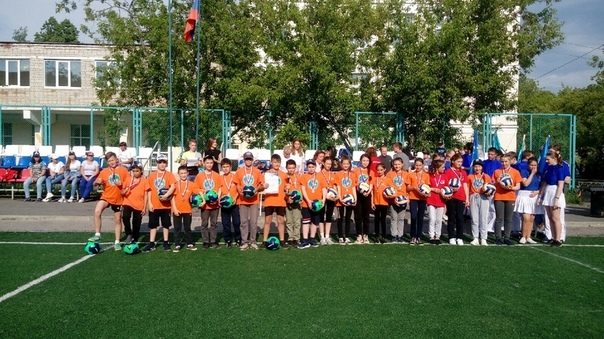 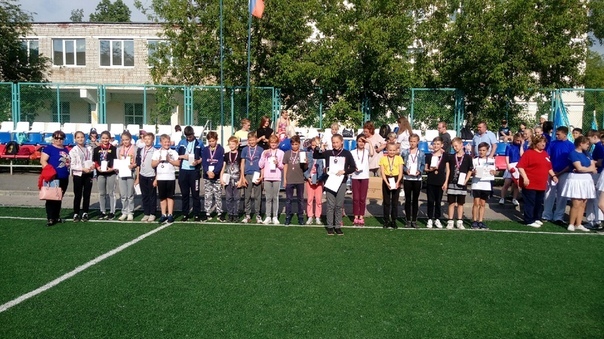 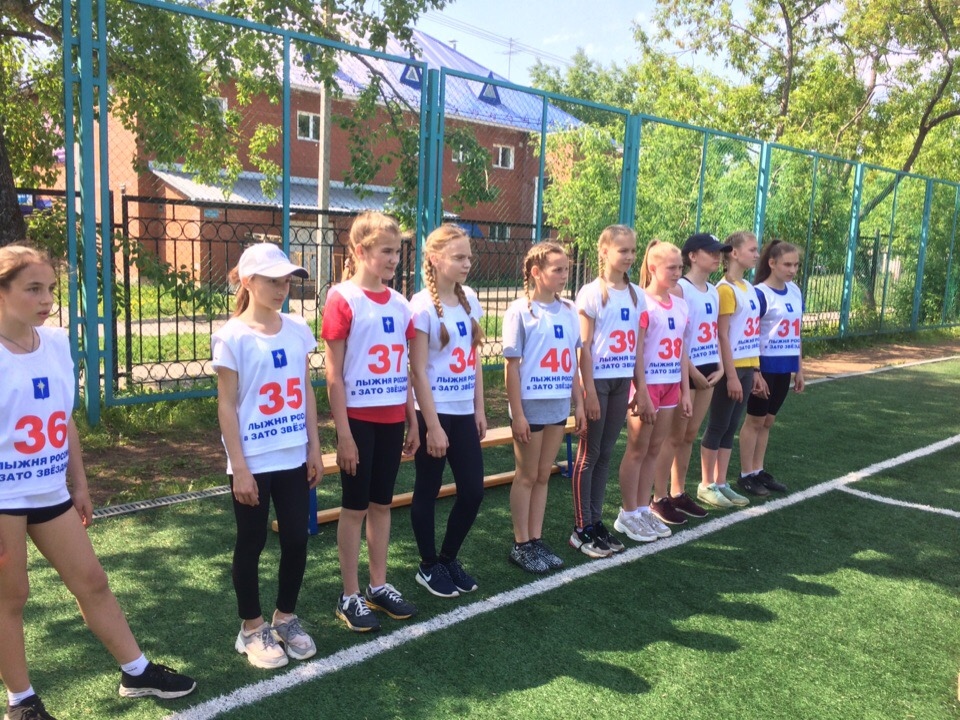 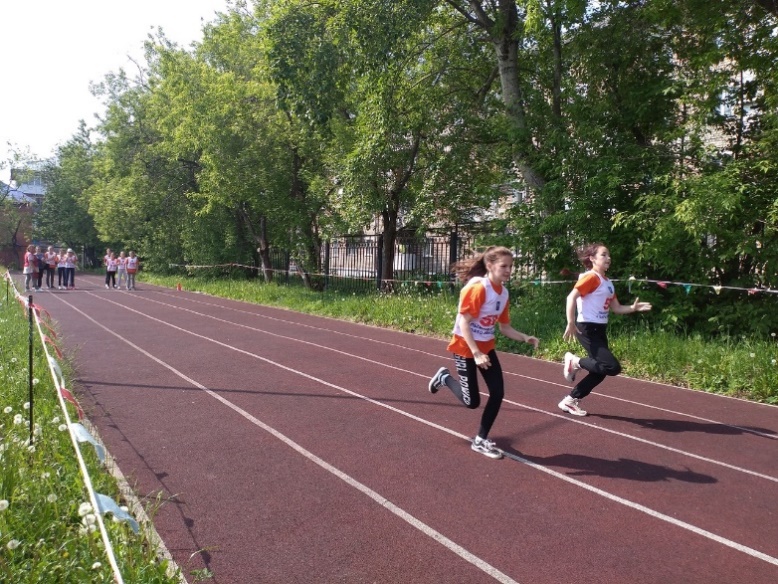 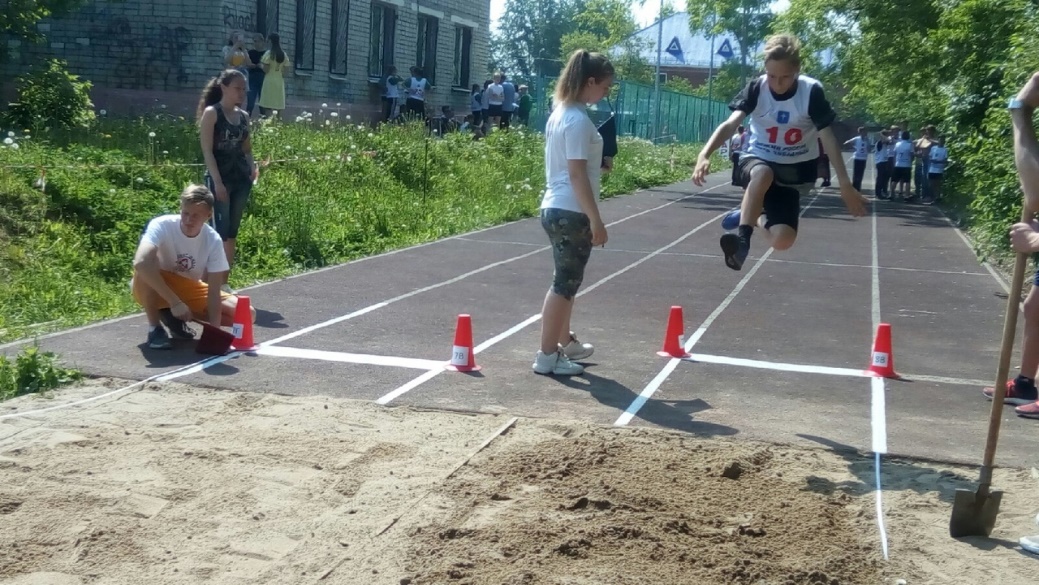 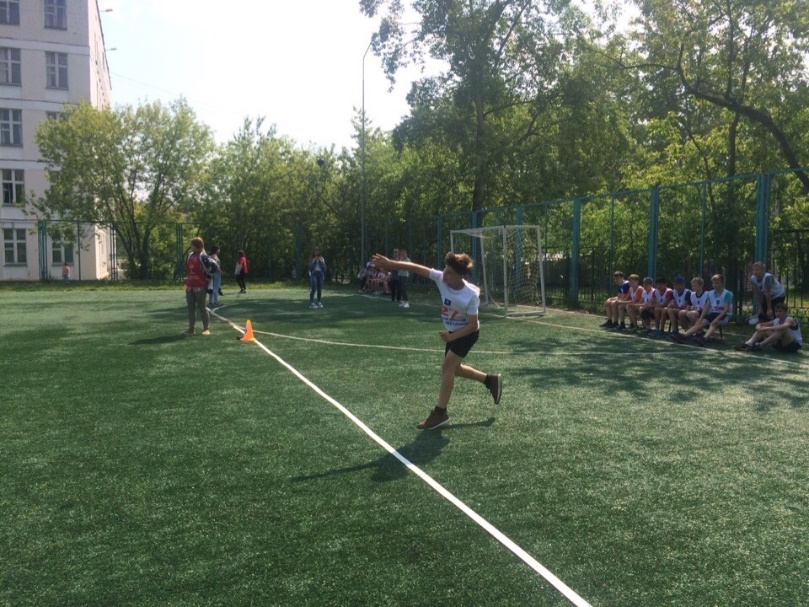 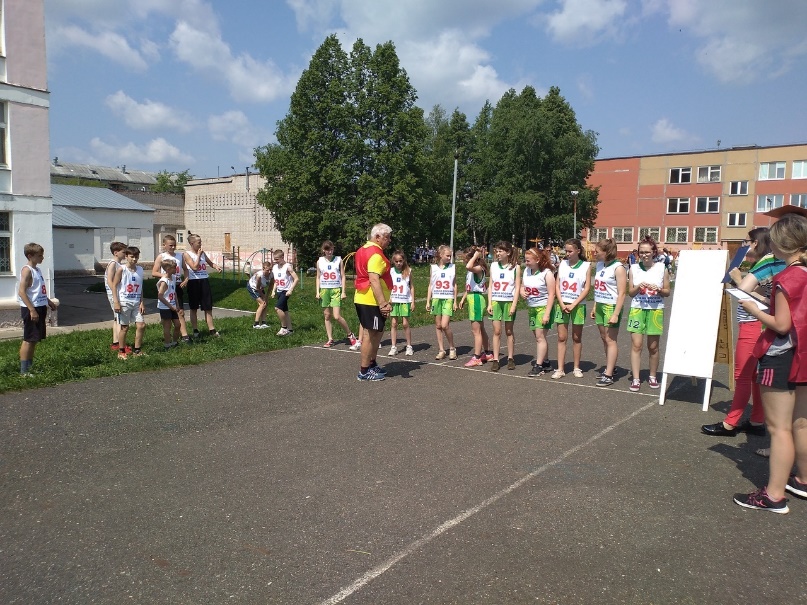 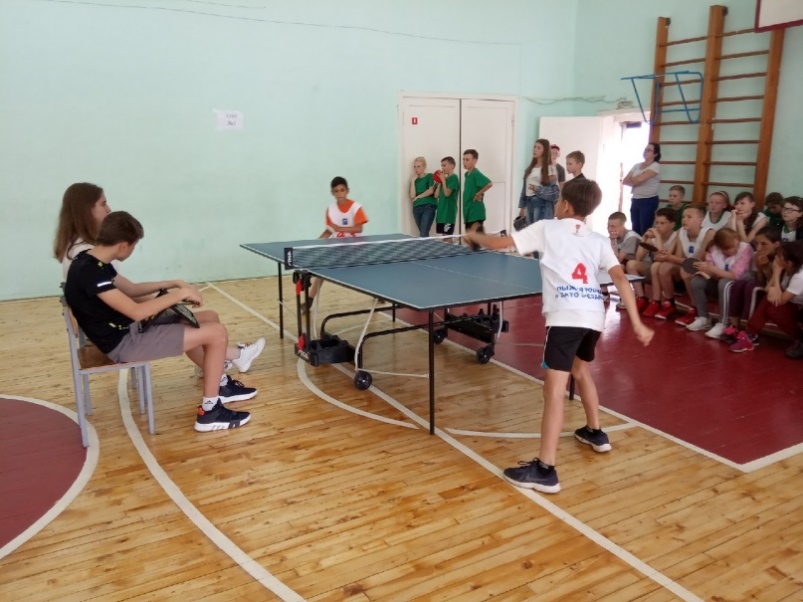 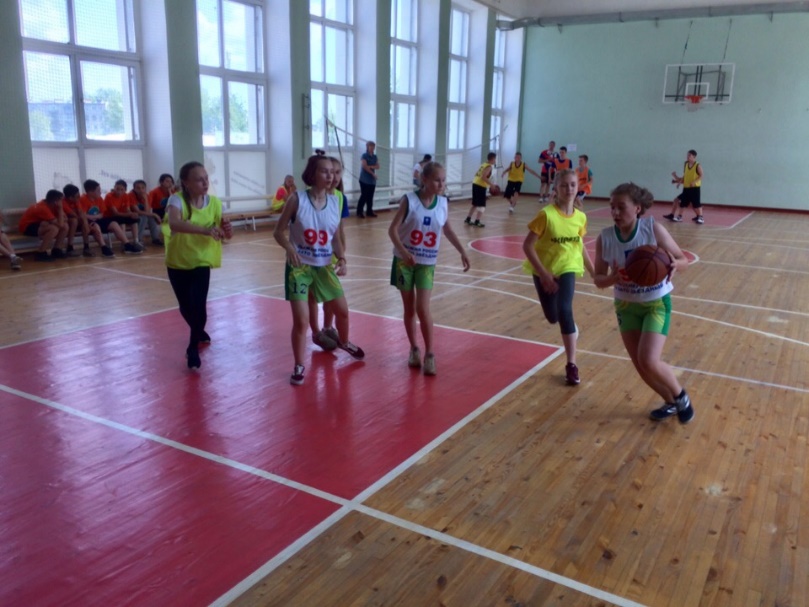 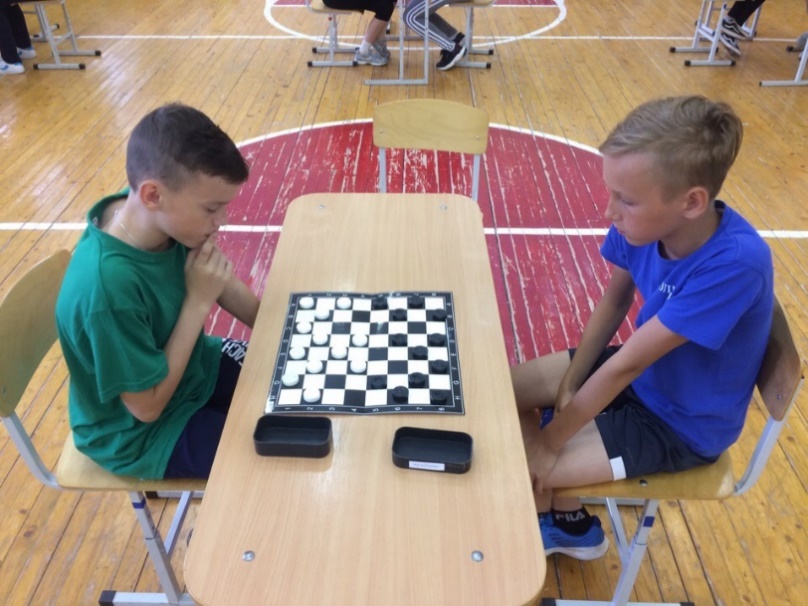 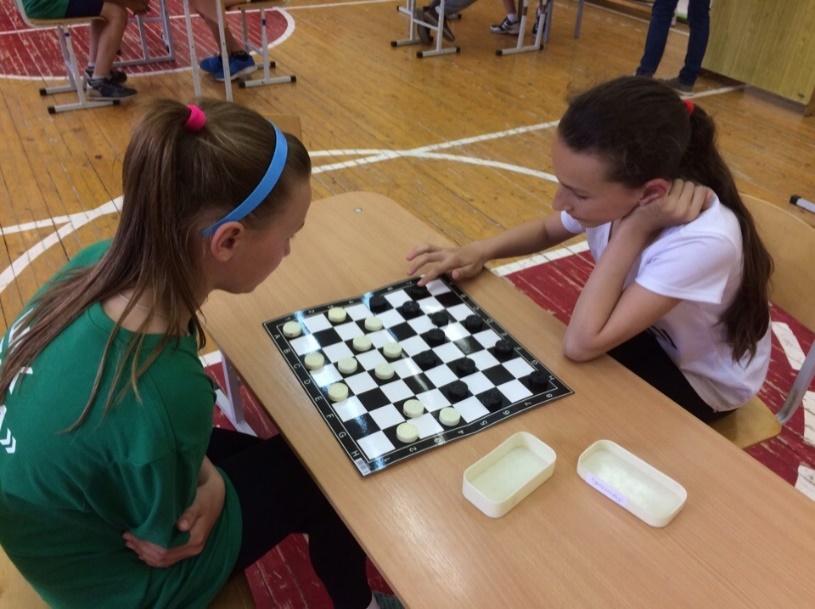 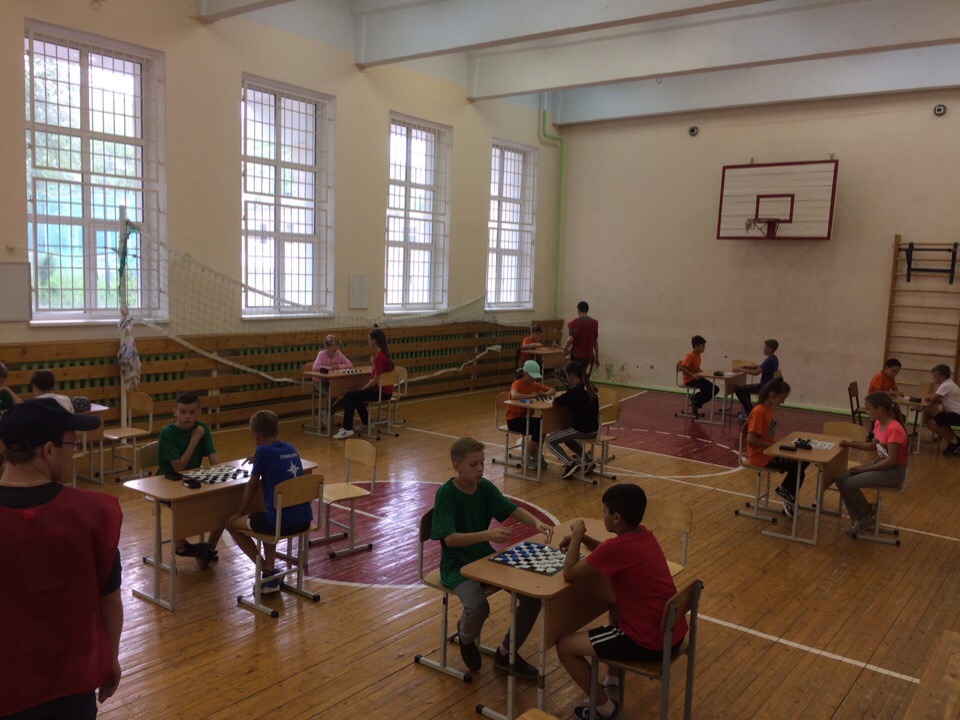 